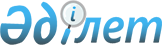 Об определении категории граждан, расходы которых по арендной плате за пользование жилищем в частном жилищном фонде и арендных домах возлагаются на местный бюджетРешение Бурлинского районного маслихата Западно-Казахстанской области от 19 июля 2012 года № 5-5. Зарегистрировано Департаментом юстиции Западно-Казахстанской области 20 августа 2012 года № 7-3-133.
      Сноска. Заголовок решения - в редакции решения Бурлинского районного маслихата Западно-Казахстанской области от 18.09.2020 № 53-4 (вводится в действие со дня первого официального опубликования).
      В соответствии со статьей 6 Закона Республики Казахстан от 23 января 2001 года "О местном государственном управлении и самоуправлении в Республике Казахстан", со статьей 97 Закона Республики Казахстан от 16 апреля 1997 года "О жилищных отношениях" Бурлинский районный маслихат РЕШИЛ:
      1. Определить следующую категорию граждан, расходы которых по плате за пользование жилищем в частном жилищном фонде и арендных домах, возлагаются на местный бюджет:
      участники и инвалиды Великой Отечественной войны;
      государственные служащие;
      работники бюджетных организаций.
      Сноска. Пункт 1 - в редакции решения Бурлинского районного маслихата Западно-Казахстанской области от 18.09.2020 № 53-4 (вводится в действие со дня первого официального опубликования).


      2. Настоящее решение вводится в действие по истечении десяти календарных дней после первого официального опубликования.
					© 2012. РГП на ПХВ «Институт законодательства и правовой информации Республики Казахстан» Министерства юстиции Республики Казахстан
				
      Председатель сессии

Л. Кусаинова

      Секретарь районного
маслихата

А. Куликешев
